St. Luke Community Healthcare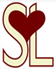 Peer Chart Review: Acute Care FacilityEmployee Name ______________________________________________________________ CARE PLAN
Reviewed once per shift.  Care plan elements appropriate for patient.  Care plan supported by documentation.PHYSICAL ASSESSMENT
Completed once per shift. BRADEN SCORE ASSESSMENT
Completed once per shift.FALL RISK ASSESSMENT
Completed once per shift.TREATMENT FLOW SHEET
Vital signs documented per treatment plan.  Daily weight documented. Oxygen source documented. Patient rounding per policy documented.ADMISSIONS: PAST MEDICAL HISTORY
Completed once at admission.ADMISSIONS: LAY CAREGIVER ASSESSMENT
Completed once at admission.INFLUENZA VACCINATION ASSESSMENT
Completed at admission.  Vaccine ordered and administered if indicated and not refused.PNEUMONIA VACCINATION ASSESSMENT
Completed at admission.  Vaccine ordered and administered if indicated and not refused.24 HOUR CHART CHECK
Completed once per 24-hour period.Total Ratings ______ / 10= _______ Overall Performance Rating**Divide by 9 if score of N/A given for 24 HOUR CHART CHECKPerformance Rating Definitions5	HIGH PERFORMER Outstanding performance that results in exemplary documentation and delivery of patient care.  4	HIGH-MIDDLE PERFORMERDocumentation quality consistently above what is expected of the position. Contributes in an above average manner to the department.3	MIDDLE PERFORMERAcceptable documentation with employee fulfilling all position requirements and may on occasion generate results above those expected of the position.2	LOW-MIDDLE PERFORMERDocumentation leaves room for improvement. This performance level may be the result of new or inexperienced employee or an employee not responding favorably to instruction.1	LOW PERFORMERLowest performance level which is clearly less than acceptable, and which is obviously well below minimum position requirements. Situation requires review and action. Additional Comments:  ____________________________________________________________________________________________________________________________________________________________________________________________________________________________________________________________________________________________________________________________________________________________________________________________________________________________________________________________________________________________________________________________________________________________________________________________________________________________________________________________Strengths:  What do you see as the employee’s greatest documentation strengths?__________________________________________________________________________________________________________________________________________________________________________________________________________________________________________________________________________________________________________________________________________________________________________________________________________________________Improvement:  What areas could the employee focus on for improvement?__________________________________________________________________________________________________________________________________________________________________________________________________________________________________________________________________________________________________________________________________________________________________________________________________________________________Goals: What goals should the employee focus on through the next year?__________________________________________________________________________________________________________________________________________________________________________________________________________________________________________________________________________________________________________________________________________________________________________________________________________________________Employee Goals/ Comments: _________________________________________________________________________________________________________________________________________________________________________________________________________________________________________________________________________________________________________________________________________________________________________________________________Employee Printed Name				Signature			      Date___________________________________________________________________________Evaluating Employee Printed Name			Signature			      Date___________________________________________________________________________Evaluating Manager Printed Name			Signature			      Date5All appropriate documentation completed accurately.Rating4Minor documentation omissions but otherwise accurate.Rating3Minor documentation omissions and/or minor inaccuracies.Rating2Minimally documented or major inaccuracies.Rating1Not documented.Rating5All appropriate documentation completed accurately.Rating4Minor documentation omissions but otherwise accurate.Rating3Minor documentation omissions and/or minor inaccuracies.Rating2Minimally documented or major inaccuracies.Rating1Not documented.Rating5All appropriate documentation completed accurately.Rating4Minor documentation omissions but otherwise accurate.Rating3Minor documentation omissions and/or minor inaccuracies.Rating2Minimally documented or major inaccuracies.Rating1Not documented.Rating5All appropriate documentation completed accurately.Rating4Minor documentation omissions but otherwise accurate.Rating3Minor documentation omissions and/or minor inaccuracies.Rating2Minimally documented or major inaccuracies.Rating1Not documented.Rating5All appropriate documentation completed accurately.Rating4Minor documentation omissions but otherwise accurate.Rating3Minor documentation omissions and/or minor inaccuracies.Rating2Minimally documented or major inaccuracies.Rating1Not documented.Rating5All appropriate documentation completed accurately.Rating4Minor documentation omissions but otherwise accurate.Rating3Minor documentation omissions and/or minor inaccuracies.Rating2Minimally documented or major inaccuracies.Rating1Not documented.Rating5All appropriate documentation completed accurately.Rating4Minor documentation omissions but otherwise accurate.Rating3Minor documentation omissions and/or minor inaccuracies.Rating2Minimally documented or major inaccuracies.Rating1Not documented.Rating5All appropriate documentation completed accurately.Rating4Minor documentation omissions but otherwise accurate.Rating3Minor documentation omissions and/or minor inaccuracies.Rating2Minimally documented or major inaccuracies.Rating1Not documented during shift.Rating5All appropriate documentation completed accurately.Rating4Minor documentation omissions but otherwise accurate.Rating3Minor documentation omissions and/or minor inaccuracies.Rating2Minimally documented or major inaccuracies.Rating1Not documented.Rating5All appropriate documentation completed accurately.Rating4Minor documentation omissions but otherwise accurate.Rating3Minor documentation omissions and/or minor inaccuracies.Rating2Minimally documented or major inaccuracies.Rating1Not documented.RatingN/ADocumented during an adjacent shift, documentation not needed.Rating